06.03.17 г.Орджоникидзевская районная организация Профсоюза работников народного образования и науки РФТел. РК: 300-60-47Даниленко Светлана Юрьевна – председатель, тел. 8-912-62-84-060; Аникиева Людмила Анатольевна -  бухгалтер, тел.8-919-379-23-49 ), Медведева Ольга Олеговна – 300-60-47эл. почта организации: profsrno@mail.ruсайт РК Профсоюза http://profsouz-ordjo.ucoz.ru/*** ВНИМАНИЕ! Все вопросу юристу просьба отправлять на электронную почту организации с пометкой «Вопрос юристу»Уважаемые коллеги! Милые женщины!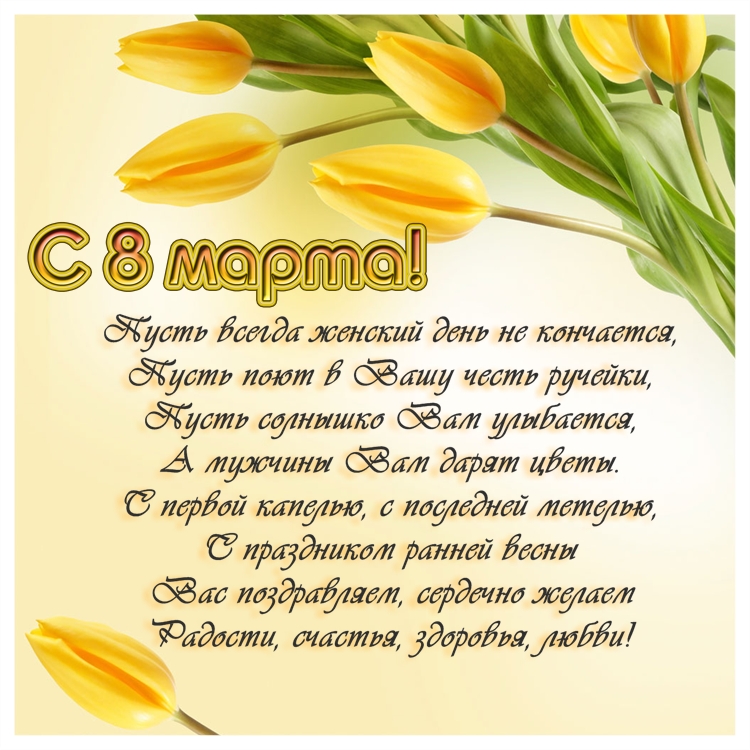 ВАЖНО!!! ПРЕДСЕДАТЕЛЮ!!!1. ВНИМАНИЕ!ВАЖНО!СРОЧНО!ОБЯЗАТЕЛЬНО! Уважаемые коллеги! Пробуем работать с документами оперативно! Прошу заполнить таблицу пройдя по ссылкеhttps://docs.google.com/spreadsheets/d/1J-jljYpQ7Ek8fazriGCtTKv1-85S7HLFNzFALYGKjKA/edit#gid=0Не представили информацию ДОУ №  125,134,158,161,164,165,168,170,202,203,215,235,244,246,265,317,319,346,377,392,399,406,411,446.Детство: все кроме 22,318,536.Надежда:252,475,576,499.Школы:27,46,49,66,68,77,95,98,100,107,112,117,138,144,16,178,205,244.УДО:  все кроме ДЮЦ Контакт и ИМЦИнтернаты: все2. Уважаемые председатели!Областная организация Профсоюза составила анкету на тему: Отчетность педагогических работников и образовательных организаций.Прошу заполнить Вас и членов Вашей первичной организации Профсоюза!http://www.eseur.ru/sverdlovsk/Anketa._Otchetnost_pedagogicheskih_rabotnikov_i_obrazovatelnih_organizaciy/(нужно перейти по ссылке)Анкета находится на сайте областной организации Профсоюза в разделе «Обратная связь». 							Областная организация Профсоюза 3. Прошу получить сертификаты об успешном прохождении программы по оказанию первой помощи: ДОУ № 153 Борисовой Татьяне НиколаевнеОУ № 99 Васильевой Елене ВалерьевнеОУ № 22 Леонтьевой Светлане Васильевне4. Номенклатура дел первичной профсоюзной организации (по просьбам председателей) (см. Приложение)ПРЕДСЕДАТЕЛЮ первичной организации ПРОФСОЮЗА1.  Поступили заявки на посещение учреждений с вопросом «Мотивация профсоюзного членства» на 2017 год - от учреждений: ДОУ № 136, 516, 339 – 13.03.17, 370,422, 396, 176,516.2. В приложении размещены предложения на подарки к 23 февраля, 8 марта;1) ПРЕДСЕДАТЕЛЯМ ПК1. В соответствии с планом работы:1.1. В период с 27.02.16 г.  по 03.03.17 г. РК Профсоюза организовал и принял участие:1.1.1.Начали работу по заключению коллективных договоров –  ОУ № 67,72, 113,инт. 10, 13, ДОУ № 86,153,164,168,224,246, 296,317,346,370,384,452, 477, 529, Галактика.***Подготовлены изменения в макет коллективного договора для образовательных организаций Орджоникидзевского района.Прошли согласования кол. договоры - ЦПД, ОУ № 107,167, инт.11, 258, ДОУ № 377.Ждем проекты на согласование.Прошу направлять проекты коллективных договоров  на согласование в РО Профсоюза, только те организации, где численность составляет 50 и более процентов. ВАЖНО! Адрес регистрации коллективных договоров и приложений к нему образовательных организаций: ул. Челюскинцев, 110 А, кабинет 7, 8 «Центр занятости населения Железнодорожного района г. Екатеринбурга» тел. специалиста  354-20-03 Елена Анатольевна1.1.2. Участие председателя РО в мероприятиях:ПРОВЕДЕНО, СДЕЛАНО:27.02.17 г. – работа с документами, подготовка телефонограмм; 28.02.17г. – рабочее совещание в отв. за организационно – массовую работу Федоровой Т.А., Евстратовой М.В. по подготовке к Пленарному заседанию;01.03.17г. 13-30 – посещение – ДОУ № 499 по вопросу мотивации профсоюзного членства; 15-00 – ДЮЦ Контакт, литературная гостиная с Советом ветеранов;02.03.17 г. – проведение районного конкурса по ОТ; выход в ОУ № 167 по проверке ГИТ.03.03.07 г. - решены организационные вопросы по выезду Совета молодежи на б/о Хрустальная, лучших председателей РО – на оз. Щучье; проведение районных соревнований по плаванью.ПРИНЯЛА УЧАСТИЕ:ПРОВЕДЕНО КОНСУЛЬТАЦИЙ:  ОУ № 167 – подготовлены макеты документов по охране труда к проверки ГИТ, проверены документы по охране труда согласно номенклатуре дел, СИЗ, ведение личных дел, трудовые договоры; ДОУ № 164 – оформление финансовых документов;ДОУ № 225 – Положение о первичной профсоюзной организации;ДОУ № 392 – Положение об оплате труда, трудовые договора.ОУ № 22 – численность членов профсоюза в организации; Надежда – Положение об оплате труда, комиссия по распреджелию стимулирующих выплат;Доу № 447 – охрана труда;ДОУ № 499 – положение о комиссии по стимулированию;ОУ № 178 – устройство на работу молодого специалиста.ДОУ № 460 – Соглашение по охране труда.Консультация для вновь избранных председателей – РЕШЕНИЕ ВОПРОСОВ:   в  ОУ № –67,  (кол. договор), 22,178, 95 (оздоровление), ;  ДОУ №  - 203 (итоги проверки), 386 (прием на работу), 452 (оздоровление), 164 (1 мед. помощь, обучение по ОТ), 529,203 – (кол. договор), 554 (пожарный минимум), ДЮЦ Контакт – соглашение по ОТ  .1.1.3 ПЛАНИРУЕТСЯ ПРЕДСЕДАТЕЛЕМ  РО 09.03.17г.  – подготовка к Пленарному заседанию; конкурсу по охране труда.ПРИНЯТЬ УЧАСТИЕ 09.03.17г.  – 17-00 – генеральной репетиции В ТЮЗе «Большая перемена;10.03.17 г. –09-00 – Аппаратном совещании в Управлении образования; с 12-00 – ТЮЗ «Большая перемена.06.03.17 г. – работа с документами, подготовка телефонограмм, репетиция к городскому этапу конкурса «Большая перемена»; 07.03.17г. – 09-00 -  совещание в областной организации Профосоюза;11-00  - Департамент образования г. Екатеринбурга; 13-00 – Управление образования Орджоникидзевского района.ПРОВЕСТИ, СДЕЛАТЬ: в течение недели – подготовка к Пленарному заседанию, конкурсу по охране труда.1.1.4.  РАБОТА ЮРИСТА – Медведева Ольга Олеговна: Письменный ответ руководителю ДОУ №392 по условиям изменения трудового договора, квалификационным характеристикам;Консультация председателя ОУ № 81 по вопросу о компенсации стоимости проезда ветеранам труда на общественном транспорте;Выслан макет коллективного договора с приложениями ОУ № 113, объединению детских садов «Надежда»;Правовая экспертиза Положения о защите персональных данных ОУ № 167;Устная консультация руководителя ДОУ №392 по условиям изменения трудового договора, квалификационным характеристикам;Письменный ответ руководителю ДЮЦ Контакт по вопросам приема на работу с испытательным сроком;Экспертиза коллективного договора ОУ №72Консультация члена Профсоюза ДОУ №153 по вопросам назначения досрочной пенсии;Правовая экспертиза Правил внутреннего трудового распорядка, Положения о материальной помощи, Положения об оплате труда ДОУ №452;Письменный ответ ДОУ №499 о комиссии по распределению выплат стимулирующего характера;Письменный ответ и устная консультация руководителю ОУ №167 по вопросам состава личного дела работника и нумерации трудовых договоров;Экспертиза коллективного договора ДОУ №244.         1.1.5.  Проект «Юридическая клиника»  - Прошу Вас предоставлять следующие данные заявителей для записи на прием к юристу:

1. ФИО
2. Адрес
3. Телефон
4. Место работы
5. Краткое содержание обращения

1.2. Информация по бассейнам:2. ЗДОРОВЬЕ – вся информация размещена на сайте Орджоникидзевской районной организации Профсоюза 2.1. Прошу  направлять заявки на посещение санатория «Юбилейный» на  2017 год – Аникиевой Людмиле Анатольевне , с/п «Бодрость» -  Даниленко С.Ю. ВНИМАНИЕ!!! Изменяются правила заездов в санаторий – профилакторий «Юбилейный» (см. приложение)2.2.ПРОЕКТ: «Профсоюзная путевка» - см. информацию в приложении и на сайте 1.Льготные профсоюзные путевки со скидкой 20% Вы можете посмотреть по данной ссылке. Информация размещена на сайте РК.
http://sverdlovskkurort.ru/ Григорьева Ирина Кимовна (343)371-09-65, 371-45-93, 371-08-61;ВНИМАНИЕ!!! В приложении размещено приложение по АНО "Детский Санаторий ИЗОПЛИТ"
Адрес отдела продаж: Екатеринбург, ул. Гоголя, 25а,1 подъезд, 3 этаж www.smileizoplit.ru
Группа "В Контакте": vk.com/dsizoplit3. ОХРАНА ТРУДА (информация для руководителей,  отв. и уполномоченных по ОТ)ВНИМАНИЕ! В приложении от 27.02.17 г. размещен протокол заседания комиссии по проверке знаний требований охраны труда работников от 16 февраля 2017 г. № 01.ВАЖНО!!! Уважаемые председатели первичных организаций! Убедительная просьба направлять на обучение ТОЛЬКО ЧЛЕНОВ ПРОФСОЮЗА.ВНИМАНИЕ! Набор группы на обучение по ОТ и пожарно – техническому минимуму , первой доврачебной помощи планируется на  – апрель. Стоимость обучения по каждой программе - 1 тыс. 500 руб.ВНИМАНИЕ! ВАЖНО! Группа по программе «Оказание первой доврачебной помощи»  – 17 февраля – 12-00 до 17-00 с выдачей сертификата. Стоимость  - 1 тыс. рублей. !!!Убедительная просьба следить за прохождением обучения по ОТ членам комиссии по ОТ. С 1 января 2015 г. административная ответственность за допуск к исполнению трудовых обязанностей без прохождения обучения и проверки знаний требований охраны труда для юридических лиц составит от 100 000 до 130 000 рублей.( ст. 5.27.1 КоАП РФ (п. 3 ст. 11 Закона).Должны быть обучены все члены комиссии по ОТ в учреждении, утвержденные приказом руководителя (руководитель, председатель ПК, отв. за ОТ, уполномоченный по ОТ, члены комиссии).3.1. Руководителям ОУ и Уполномоченным по ОТ  В приложении размещена статья: 4. СПОРТ: Отв. за организацию спортивно – массовой работы в 2015-2016 уч. году назначен учитель лицея № 128 Тюлькин Михаил Юрьевич тел. 8-904-540-58-42. 09 марта 2017 года состоится физкультурное мероприятие по конькобежной эстафете среди педагогических работников на базе МБО ДО ДЮСШ «Юность» (ул. Куйбышева, 32 а). Начало мероприятия в 14:00.  (Положение и Распоряжение см. в приложении)Состав команды мужской :1. Саночкин А.Я МАОУ Лицей № 1282. Поляков К.Л. МАОУ Лицей № 1283. Назипов Р.Р. МАОУ СОШ № 224. Кабиров М.А. МАОУ СОШ № 1385. Рейсбих А А МАОУ СОШ №107Состав команды женской :1. Александрова И.В. ДОУ № 2652. Игнатьева И.Ю. ДОУ № 5693. Лопаева О.Ю. ДОУ № 5694. Семейкина М.Г. МАОУ СОШ № 225. Смоленникова Н МАОУ СОШ № 138	Внимание!!! Состязания пройдут  29 марта 2016 г. (среда)  с 12.00 до 14.00 в  плавательном бассейне Уралмаш (ул. Фестивальная). Положение см. в приложении5. СОВЕТ МОЛОДЫХ ПЕДАГОГОВ  	Прошу молодых педагогов, желающих вступить в Совет молодых педагогов Орджоникидзевского района  выйти на страничку в контакте:   vk.com/club 93037657 – (это страница Совета молодых педагогов в контакте) или созвониться с председателем Совета  - Ермакова  АЛИЯ – ВНИМАНИЕ ИЗМЕНИЛСЯ НОМЕР ТЕЛЕФОНА тел. 8-932-122-63 - 92. 	6. ПРОЕКТ: Корпоративная карта члена Профсоюза (информация  на сайте РК):   ВНИМАНИЕ!!! 7. В ПОМОЩЬ РУКОВОДИТЕЛЮ  (по запросу руководителей учреждений) – прошу информацию представить руководителю учреждения, являющемуся членом Профсоюза:1. По запросу руководителей:Стажировка на рабочем местеКто может оформить отпуск по уходу за ребенкомОсобенности формирования личного дела сотрудника1. ВНИМАНИЕ! 7.3. ВОПРОС, ОТВЕТВопрос: Обязательно ли присваивать номер трудовому договору с работником или достаточно только указания даты заключения трудового договора?Обзор значимых изменений в законодательстве.(полную версию см. в Приложении) (27 февраля – 05 марта 2017 года)ЕГЭ-2017: расписание и продолжительность проведения экзаменовУтверждено расписание госэкзаменов для выпускников 9 и 11 (12) классов на 2017 г.Расписание ОГЭ на 2017 г.Уточнена процедура ГИА по программам среднего общего образованияСкорректирован порядок проведения ГИА по программам среднего общего образования.Актуализирована процедура лицензирования образовательной деятельностиОрганизованная перевозка группы детей: требования к году выпуска автобусов применяются с 1 июля 2017 г.Правовой отдел областной организации ПрофсоюзаВ приложении размещены:1. АНО "Детский Санаторий ИЗОПЛИТ"
2. Стажировка на рабочем месте3. Кто может оформить отпуск по уходу за ребенком4. ПОЛОЖЕНИЕ о проведении соревнований по плаванию среди работников образовательных учреждений Орджоникидзевского района.5. Обзор значимых изменений в законодательстве (27 февраля – 05 марта 2017 года)6. Номенклатура дел первичной профсоюзной организации (по просьбам председателей) (см. Приложение)7. Это интересно: Как быстро вспомнить то, что вам нужно: совет нейропсихологов«Как тренировать память. Не думайте о памяти – лучше спользуйте её на все сто!»Авторский обзор по материалам книги «Общаться с ребенком. Как?». Ю.Б. Гиппенрейтер Автор обзора: Олеся Пережогина Ответы на самые актуальные вопросы родителей от детского психолога с мировым именемПредседатель РО Профсоюза 		С.Ю.Даниленко